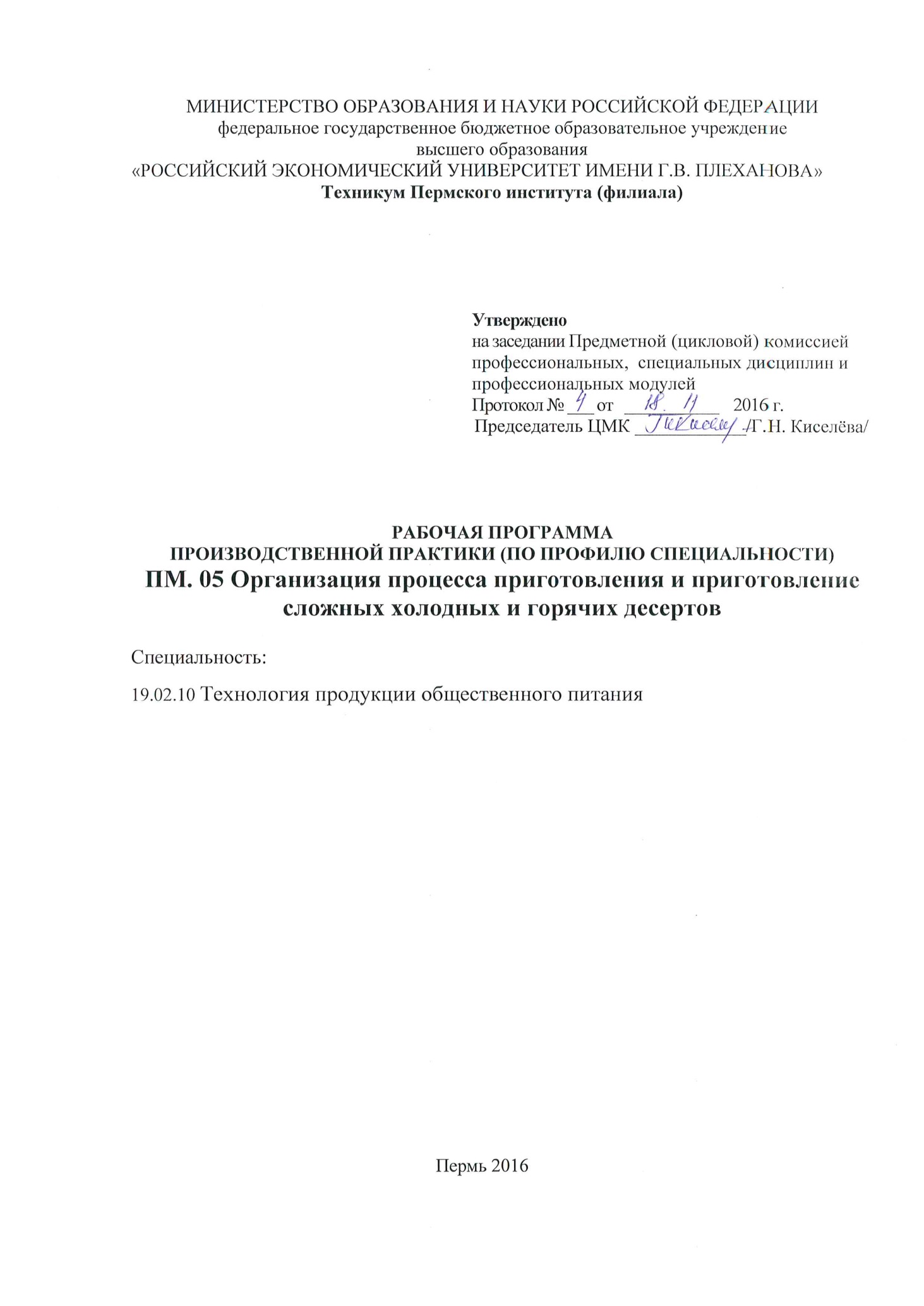 Рабочая программа производственной практики разработана на основе Федерального государственного образовательного стандарта по специальности 19.02.10 Технология продукции общественного питания, положения  об учебной и производственной практике в структурных подразделениях СПО федерального государственного бюджетного образовательного учреждения высшего образования  «Российский экономический университет имени Г.В. Плеханова», утвержденного Ученым советом протокол № 11 от 26 апреля 2016 г.; положения Пермского института (филиала) федерального государственного бюджетного образовательного учреждения высшего образования «Российский экономический университет имени Г.В. Плеханова» о практике студентов, осваивающих основные профессиональные образовательные программы среднего профессионального образования, принято Советом Пермского (филиала) РЭУ им. Г.В. Плеханова (протокол № 1 от 30 августа 2016 г.) и рабочей программы  профессионального  модуля  ПМ.05 Организация процесса приготовления и приготовление сложных холодных и горячих десертов.Организация-разработчик: Техникум ПИ (ф) РЭУ имени Г.В.ПлехановаРазработчики (составители): О.И. Кизянова, И.С. Егорова, преподаватели ПИ (ф) РЭУ имени Г.В.ПлехановаСогласовано: Созинова О.Н., директор ООО «Кондитерский Бутик «Виолет»»СОДЕРЖАНИЕ1. паспорт РАБОЧЕЙ ПРОГРАММЫ производственной ПРАКТИКИОбласть применения программы производственной  практики по ПМ.05 Организация процесса приготовления и приготовление сложных холодных и горячих десертов.Рабочая программа производственной практики является частью основной профессиональной образовательной программы в соответствии с ФГОС СПО по специальности 19.02.10 Технология продукции общественного питанияв части освоения вида профессиональной деятельности (ВПД): Организация процесса приготовления и приготовление сложных холодных и горячих десертов.1.2. Цели и задачи производственной практики: формирование у обучающихся общих и профессиональных компетенций, приобретение опыта практической работы  по специальности.Требования к результатам освоения производственной практики:В результате прохождения учебной практики, реализуемой в рамках профессионального модуля ПМ.05 Организация процесса приготовления и приготовление сложных холодных и горячих десертов, обучающийся должен приобрести практический опыт работы:Обучающиеся с целью приобретения навыков практической работы проходят производственную  практику по профессиональному модулю ПМ.03 Организация процесса приготовления и приготовление сложной горячей кулинарной продукции на предприятиях г. Перми и Пермского края. 1.3. Количество часов на освоение программы производственной практики по специальности:В рамках освоения профессионального модуля ПМ.05 продолжительность производственной практики 144  часа.Практика обучающихся имеет продолжительность 4 недели (24 рабочих дня). Отчет должен быть сдан в течение трех дней после прохождения практики.2. результаты освоения программы производственной практики по специальностиРезультатом производственной практики является освоение  обучающимися профессиональных и общих компетенций в рамках профессионального модуля ПМ.05.3. Содержание ПРОИЗВОДСТВЕННОЙ практикиПМ. 05 ОРГАНИЗАЦИЯ ПРОЦЕССА ПРИГОТОВЛЕНИЯ И ПРИГОТОВЛЕНИЕ СЛОЖНЫХ ХОЛОДНЫХ И ГОРЯЧИХ ДЕСЕРТОВ3.1. Виды работ3.2. Календарно-тематический план производственной практики по ПМ. 05 Организация процесса приготовления и приготовление сложных холодных и горячих десертов.Практика обучающихся имеет продолжительность 4 недели (24 рабочих дня). Перед направлением на практику руководитель от образовательного учреждения выдает каждому обучающемуся задание (Приложение 2).Примерное распределение времени практики по разделам ПМ.05: 3.3. Содержание программы практики (перечень видов работ)4. условия реализации программЫ ПРОИЗВОДСТВЕННОЙ практики4.1. Требования к условиям проведения производственной практикиРеализация программы предполагает проведение производственной практики на предприятиях/организациях на основе прямых договоров, заключаемых между образовательным учреждением и каждым предприятием/организацией, куда направляются обучающиеся4.2. Общие требования к организации образовательного процессаПроизводственная практика проводится концентрированно (в несколько периодов) в рамках каждого профессионального модуля ПМ.05.4.3. Кадровое обеспечение образовательного процессаРуководство производственной практикой осуществляют преподаватели, а также работники предприятий/организаций, закрепленные за обучающимися.Преподаватели должны иметь высшее профессиональное образование по профилю специальности, проходить обязательную стажировку в профильных организациях не реже 1-го раза в 3 года. 4.4.Информационное обеспечение обученияФедеральный Закон "О техническом регулировании" №184-ФЗ (от 27.12.2002 с изменениями и дополнениями). Федеральный закон от 28.12.2009г. (ред. от 28.12.2013 N 446-ФЗ) «Об основах государственного регулирования торговой деятельности в Российской Федерации».Закон российской Федерации "О защите прав потребителей" "261-ФЗ (от 23.11.2009г., с изменениями и дополнениями).Федеральный Закон "О санитарно-эпидемиологическом благополучии населения" №52-ФЗ (от 30.03.1999 с изменениями и дополнениями).Федеральный Закон "О качестве и безопасности пищевых продуктов" №29-ФЗ (от 02.01.2000г. с изменениями и дополнениями).ФГОС СПО по специальности 19.02.10 Технология продукции общественного питания: ПМ.03;ГОСТ 30389-2013. Услуги общественного питания. Предприятия общественного питания. Классификация и общие требования. -  М.: Стандартинформ, 2014;  ГОСТ  30390-2013. Услуги общественного питания. Продукция общественного питания, реализуемая  населению. Общие технические условия. М.: Стандартинформ, 2014; ГОСТ  31986-2012. Услуги общественного питания. Метод органолептической оценки качества продукции общественного питания. М.: Стандартинформ, 2014;  ГОСТ 31984-2012. Услуги общественного питания. Общие требования. М.: Стандартинформ, 2014;ГОСТ  31987-2012. Услуги общественного питания. Технологические документы на продукцию общественного питания. Общие требования к оформлению, построению и содержанию. М.: Стандартинформ, 2014; ГОСТ  31988-2012. Услуги общественного питания.  Метод  расчета отходов и потерь сырья и пищевых продуктов при производстве продукции общественного питания. М.: Стандартинформ, 2014;ГОСТ  31985-2013. Услуги общественного питания. Термины и определения. М.: Стандартинформ, 2014;ГОСТ  32691-2014. Услуги общественного питания. Порядок разработки фирменных и новых блюд и изделий на предприятиях общественного питания. М.: Стандартинформ, 2015;   ГОСТ Р 54609-2011. Услуги общественного питания. Номенклатура показателей качества продукции общественного питания. М.: Стандартинформ, 2012;СанПиН 2.3.2.1324-03. Гигиенические требования к срокам годности и условиям хранения пищевых продуктов; СанПиН 2.3.2.1078-01. Гигиенические требования безопасности и пищевой ценности пищевых продуктов.5. Контроль и оценка результатов освоения учебной ПРАКТИКИКонтроль и оценка результатов освоения производственной практики осуществляется преподавателем-руководителем практики в форме проверки и защиты отчетов по производственной практике, проводимой  в рамках профессионального модуля ПМ. 05. По завершению изучения междисциплинарных курсов и прохождения учебной практики по ПМ. 05 обучающийся сдает экзамен (квалификационный) по профессиональному модулю. 6. ОФОРМЛЕНИЕ ОТЧЕТА ПО ПРАКТИКЕОптимальный объем Отчета по производственной практике – 25-30 страниц машинописного текста. Текст Отчета по практике печатается на стандартных листах формата А4 с одной стороны шрифтом Times New Roman размером 14 кеглей  (через 1,5 интервала) с оставлением полей: слева – 30 мм, сверху – 25 мм, справа – 10 мм, снизу – 25 мм. Расстановка переносов – автоматически, абзац – 1,25. В работе используется сквозная нумерация страниц. На первой странице (титульном листе) и на оглавлении (содержании) работы номер не ставится. Номер страницы проставляется арабскими цифрами в центре внизу страницы. Каждая глава, а также введение, заключение, приложения начинаются с новой страницы.Отчет о практике должен содержать ответы на все вопросы программы практики и быть составленным в строгом соответствии  с ней. В отчете излагаются конкретные вопросы организации учета на конкретном предприятии  (организации) с отражением особенностей организации учета именно на этом предприятии (организации), а не в целом по отрасли. Приложением к отчету являются документы, составленные обучающимся, на которые даются ссылки в текстовой части отчета и которые должны отражать особенности организации учета на предприятии (организации), текстовая часть не должна содержать выписки из учебников и нормативно-законодательных актов. Структура отчета:- титульный лист (Приложение 1);- содержание с нумерацией страниц;- основная часть (описание всех заданий отчета) (Приложение 2);- приложения (ассортиментный перечень блюд предприятия, технологические карты, технологические схемы, фотоиллюстрации изготовленных полуфабрикатов).К отчету должны быть приложены подписанные и заверенные печатью организации следующие шаблоны:- дневник практики (Приложение 3);- характеристика (Приложение 4);- лист прохождения инструктажа по технике безопасности (Приложение 5).Отчет вместе с договором, заданием, заполненными шаблонами (с подписью и печатью организации-базы практики) должен быть сдан в течение трех дней после прохождения практики. Результат защиты оценивается дифференцированным зачетом.ПРИЛОЖЕНИЕ 1МИНИСТЕРСТВО ОБРАЗОВАНИЯ И НАУКИ РОССИЙСКОЙ ФЕДЕРАЦИИПЕРМСКИЙ ИНСТИТУТ (ФИЛИАЛ)федерального государственного бюджетного образовательного учреждения высшего образования«РОССИЙСКИЙ ЭКОНОМИЧЕСКИЙ УНИВЕРСИТЕТ ИМЕНИ Г.В.ПЛЕХАНОВА»Техникум Пермского института (филиала)Отчет о прохождении производственной практики по ПМ. 05Специальность: 19.02.10 Технология продукции общественного питанияОбучающегося(ейся)  группы ____________________________________________Ф.И.О.Место прохождения практики____________________________________________________________________________________________________________________Период прохождения практики_____________________________________________Руководитель практики от предприятия____________________________________________________________________________________________________________Ф.И.О., должностьРуководитель практики от образовательного учреждения______________________________________________________________________________________________Ф.И.О., должностьДата  сдачи ___________________________
Дата  проверки ________________________Оценка _______________________________
Подпись руководителя __________________Пермь 2016ПРИЛОЖЕНИЕ 2ЗАДАНИЕ 1. ХАРАКТЕРИСТИКА ПРЕДПРИЯТИЯ1.1.  Охарактеризовать предприятие по месту прохождения практики:-  тип предприятия;-  название;-  адрес;-  часы работы предприятия;-  формы и методы обслуживания;-  количество мест в торговом зале;-  структура предприятия;-  основные категории производственного персонала;- ассортимент выпускаемой продукции (представить утвержденный ассортиментный перечень выпускаемой продукции);- перечень нормативно-технической и технологической документации, используемой на предприятии.1.2.  Ознакомиться с безопасной эксплуатацией технологического оборудования для приготовления сложных холодных и горячих десертовЗАДАНИЕ 2. АНАЛИЗ ТЕХНОЛОГИЧЕСКОГО ОБОРУДОВАНИЯ И ИНВЕНТАРЯ, ИСПОЛЬЗУЕМОГО ДЛЯ ПРИГОТОВЛЕНИЯ СЛОЖНЫХ ХОЛОДНЫХ И ГОРЯЧИХ ДЕСЕРТОВИзучить и проанализировать технологическое оборудование, производственный инвентарь и инструменты  для приготовления сложных  холодных и горячих десертов. Представить в виде таблицы перечень оборудования, инвентаря и инструментов, их назначение, применение. Таблица 1Характеристика технологического оборудования для приготовления сложных холодных и горячих десертовЗАДАНИЕ 3. АССОРТИМЕНТ ВЫПУСКАЕМОЙ ДЕСЕРТНОЙ ПРОДУКЦИИ ПРЕДПРИЯТИЯИзучить ассортимент и способы приготовления сложных холодных и горячих десертов. Заполнить таблицу.Таблица 2Ассортимент холодных и горячих десертовЗАДАНИЕ 4. ТЕХНОЛОГИЯ ПРИГОТОВЛЕНИЯ СЛОЖНЫХ ХОЛОДНЫХ И ГОРЯЧИХ ДЕСЕРТОВИзучить и проанализировать технологию приготовления сложных холодных и горячих десертов. Составить технологические схемы приготовления сложной десертной продукции (4-6 наименований, в т.ч. горячие и холодные десерты).ЗАДАНИЕ 5. ОРГАНИЗАЦИЯ РАБОЧИХ МЕСТ ДЛЯ ПРИГОТОВЛЕНИЯ СЛОЖНЫХ ХОЛОДНЫХ И ГОРЯЧИХ ДЕСЕРТОВИзучить и проанализировать организацию процессов приготовления сложных холодных и горячих десертов.  Представить (в виде описания, зарисовки или фотографий) организацию рабочих мест (на данном предприятии) по приготовлению:фруктовых десертов-салатов;желированных десертов;замороженных десертов;горячих десертов. ЗАДАНИЕ 6.  ХАРАКТЕРИСТИКА ВИДОВ ТЕСТА, ИСПОЛЬЗУЕМЫХ ДЛЯ ПРИГОТОВЛЕНИЯ СЛОЖНЫХ ХОЛОДНЫХ И ГОРЯЧИХ ДЕСЕРТОВ                              Изучить какие виды теста используются на данном предприятии  для приготовления сложных десертов. Уточнить особенности приготовления и  использования. Заполнить таблицу.                                                                                                               Таблица 3Характеристика видов теста, используемых для приготовления сложных холодных и горячих десертов                         ЗАДАНИЕ 7. СПОСОБЫ ОФОРМЛЕНИЯ СЛОЖНЫХ ХОЛОДНЫХ И ГОРЯЧИХ ДЕСЕРТОВ                                  Изучить варианты оформления, декорирования сложных холодных и горячих десертов.  Представить (в виде зарисовки или фотографий) оформление и декорирование десертной продукции.                                                       ЗАДАНИЕ 8. ПОКАЗАТЕЛИ КАЧЕСТВА И БЕЗОПАСНОСТИ ГОТОВЫХ СЛОЖНЫХ ХОЛОДНЫХ И ГОРЯЧИХ  ДЕСЕРТОВИзучить требования к качеству и безопасности готовых сложных холодных и горячих  десертов. Заполнить таблицу с указанием органолептических показателей качества готовых десертов и требований к безопасности их хранения. Провести бракераж готовой десертной продукции в соответствии с данными Таблицы 4., результаты отразить в бракеражном журнале. Таблица 4Показатели качества  холодных и горячих десертовЗАДАНИЕ 9. СОСТАВЛЕНИЕ НОРМАТИВНО-ТЕХНОЛОГИЧЕСКОЙ ДОКУМЕНТАЦИИ ДЛЯ ПРИГОТОВЛЕНИЯ СЛОЖНЫХ ХОЛОДНЫХ И ГОРЯЧИХ ДЕСЕРТОВ Составить технико-технологические карты на:сложный холодный десерт (2-3 наименования)сложный горячий десерт (1-2 наименования)ПРИЛОЖЕНИЕ 3ДНЕВНИК ПРОХОЖДЕНИЯ ПРАКТИКИПО ПМ 05. ОРГАНИЗАЦИЯ ПРОЦЕССА ПРИГОТОВЛЕНИЯ И ПРИГОТОВЛЕНИЕ СЛОЖНЫХ ХОЛОДНЫХ И ГОРЯЧИХ ДЕСЕРТОВПРИЛОЖЕНИЕ 4Характеристикапо результатам прохождения практикиВыдана обучающей(му)-ся Техникума Пермского института (филиала) РЭУ им. Г.В. Плеханова___________________________________________________________________________ ,проходивше(му)-й  производственную  практикупо специальности 19.02.10 Технология продукции общественного питанияв период с _____________________________по _____________________________ПМ. 05 Организация процесса приготовления и приготовление сложных холодных и горячих десертовна предприятии _______________________________________________________________Во время прохождения производственной практики студентом выполнялись следующие виды работ:Получение инструктажа по технике безопасности при использовании производственного инвентаря и технологического оборудования для приготовления сложных холодных и горячих десертов;Организация технологического процесса приготовления сложных холодных и горячих десертов;Изучение производственного инвентаря и технологического оборудования для приготовления сложных холодных и горячих десертов;Приготовление начинок для фарширования мяса, рыбы и домашней птицы;Органолептическая оценка качества сырья и сложных холодных и горячих десертов.Качество выполненных работ (какие виды работ освоены/не освоены)______________________________________________________________________________________________________________________________________________________________________________________________________________________________________________________________________________________________________________________________________________________________________________________________________________________________________________________________________________Помощь, оказанная студентом в выполнении отдельных заданий на предприятии:____________________________________________________________________________________________________________________________________________________________________________________________________________________________Отношение к работе (интерес, инициатива, исполнительность и др.):____________________________________________________________________________________________________________________________________________________________________________________________________________________________________Замечания по прохождению и организации практики:______________________________________________________________________________________________________________________________________________________________________________________________________________________________________________________________________Руководитель от предприятия: ___________________________________________________ _____________________________________________________________________________                                                                        						(Ф.И.О., должность)МП									                                    _________________					    ________________				(дата)						(подпись)ПРИЛОЖЕНИЕ 5ЛИСТ ПРОХОЖДЕНИЯ ИНСТРУКТАЖА ПО ТЕХНИКЕ БЕЗОПАСНОСТИОбучающегося(ейся) специальности 19.02.10 Технология продукции общественного питания_________________________________________________________________________(ФИО студента)Цель практики - приобретение обучающимся практического опыта   по виду профессиональной деятельности:ПМ. 05 Организация процесса приготовления и приготовление сложных холодных и горячих десертов Место прохождения практики  ______________________________________________________________________________________________________________________Срок прохождения практики –  ____________________________________________Содержание инструктажа:         - инструктаж по охране труда, безопасной эксплуатации технологического оборудования;        - требования к пожарной безопасности.5. Дата проведения инструктажа __________________________Руководитель практики (от предприятия)           м.п.        _____________              _________________          ___________________                                   (должность)                                            (Ф.И.О)                                                                  (подпись)    1. ПАСПОРТ РАБОЧЕЙ ПРОГРАММЫ ПРОИЗВОДСТВЕННОЙ  ПРАКТИКИ42. РЕЗУЛЬТАТЫ ОСВОЕНИЯ РАБОЧЕЙ ПРОГРАММЫ ПРОИЗВОДСТВЕННОЙ ПРАКТИКИ53. СОДЕРЖАНИЕ ПРОИЗВОДСТВЕННОЙ ПРАКТИКИ74. КАЛЕНДАРНО-ТЕМАТИЧЕСКИЙ ПЛАН95. УСЛОВИЯ РЕАЛИЗАЦИИ РАБОЧЕЙ ПРОГРАММЫ ПРОИЗВОДСТВЕННОЙ ПРАКТИКИ216. КОНТРОЛЬ И ОЦЕНКА РЕЗУЛЬТАТОВ ОСВОЕНИЯ РАБОЧЕЙ ПРОГРАММЫ ПРОИЗВОДСТВЕННОЙ ПРАКТИКИ22СПИСОК ЛИТЕРАТУРЫ23ПРИЛОЖЕНИЯ 28ВПДПрактический опыт работыПМ 05. Организация процесса приготовления и приготовление сложных холодных и горячих десертов- расчета массы сырья для приготовления холодного и горячего десерта;- приготовления сложных холодных и горячих десертов, используя различные технологии, оборудование и инвентарь;- приготовления отделочных видов теста для сложных холодных десертов;- оформления и отделки сложных холодных и горячих десертов;- контроля качества и безопасности готовой продукции.КодНаименование результата обученияПК 1.Организовывать и проводить приготовление сложных холодных десертов.ПК 2.Организовывать и проводить приготовление сложных горячих десертов ОК 1.Понимать сущность и социальную значимость своей будущей профессии, проявлять к ней устойчивый интерес. ОК 2.Организовывать собственную деятельность, выбирать типовые методы и способы выполнения профессиональных задач, оценивать их эффективность и качество.ОК 3. Принимать решения в стандартных и нестандартных ситуациях и нести за них ответственность.ОК 4.Осуществлять поиск и использование информации, необходимой для эффективного выполнения профессиональных задач, профессионального и личностного развития.ОК 5.Использовать информационно-коммуникационные технологии в профессиональной деятельности.ОК 6.Работать в коллективе и в команде, эффективно общаться с коллегами, руководством, потребителями.ОК 7.Брать на себя ответственность за работу членов команды (подчиненных), за результат выполнения заданий.ОК 8.Самостоятельно определять задачи профессионального и личностного развития, заниматься самообразованием, осознанно планировать повышение квалификации.ОК 9.Ориентироваться в условиях частой смены технологий в профессиональной деятельности.Код профессиональных компетенцийНаименования  профессиональных  модулейКоличество часов  по ПМВиды работВиды работ123	4	4	4	4ПК 5.1.ПК 5.2..ПМ. 05 Организация процесса приготовления и приготовление сложных холодных и горячих десертов144144Получение инструктажа по технике безопасности при использовании технологического оборудования для приготовления сложных холодных и горячих десертов;Организация процесса подготовки сырья для приготовления  сложных холодных и горячих десертов;Изучение ассортимента выпускаемой десертной продукции;Изучение и анализ технологического процесса приготовления сложных холодных и горячих десертов;Изучение производственного инвентаря и технологического оборудования для приготовления сложных холодных и горячих десертов;Приготовление отделочных видов теста для сложных десертов;Освоение оформления и декорирования сложных холодных и горячих десертов;Изучение способов сервировки  и подачи сложных холодных и горячих десертов;Изучение методов   оценки  качества и безопасности сложных холодных и горячих десертов, применяемых на данном предприятии;Изучение условий и сроков хранения готовой продукции; контроль за их соблюдением.Получение инструктажа по технике безопасности при использовании технологического оборудования для приготовления сложных холодных и горячих десертов;Организация процесса подготовки сырья для приготовления  сложных холодных и горячих десертов;Изучение ассортимента выпускаемой десертной продукции;Изучение и анализ технологического процесса приготовления сложных холодных и горячих десертов;Изучение производственного инвентаря и технологического оборудования для приготовления сложных холодных и горячих десертов;Приготовление отделочных видов теста для сложных десертов;Освоение оформления и декорирования сложных холодных и горячих десертов;Изучение способов сервировки  и подачи сложных холодных и горячих десертов;Изучение методов   оценки  качества и безопасности сложных холодных и горячих десертов, применяемых на данном предприятии;Изучение условий и сроков хранения готовой продукции; контроль за их соблюдением.РазделЧисло рабочих дней1. Вводное занятие. Знакомство с предприятием общественного питания12. Организация процесса приготовления и приготовление сложных холодных десертов123. Организация процесса приготовления и приготовление сложных горячих десертов11ИТОГО:24№ п/пНаименование раздела, темыКоличество часов/дней1.Вводное занятие. Знакомство с предприятием общественного питания6/11.1Характеристика предприятия31.2Знакомство с безопасной эксплуатацией технологического оборудования для приготовления сложных холодных и горячих десертов (прохождение инструктажа)32.Организация процесса приготовления и приготовление сложных холодных десертов72/122.1Ознакомление с кулинарным использованием сырья для приготовления сложных холодных десертов и проведением оценки его качества  32.2Подбор и изучение технологического оборудования; производственного инвентаря, инструментов и посуды для приготовления сложных холодных десертов62.3Изучение и анализ ассортимента и технологии приготовления сложных холодных десертов 332.4Приготовление отделочных видов теста для сложных холодных десертов62.5Оформление и декорирование сложных холодных десертов, используя соответствующие отделочные полуфабрикаты и украшения 122.6Изучение  способов сервировки  и подачи сложных холодных десертов;  обоснование их выбора62.7Изучение  методов оценки качества и безопасности готовых сложных холодных десертов. 32.8Изучение условий и сроков хранения готовых сложных холодных десертов; контроль за их соблюдением33.Организация процесса приготовления и приготовление сложных горячих десертов66/113.1Ознакомление с кулинарным использованием сырья для приготовления сложных горячих десертов и проведением оценки его качества  33.2Подбор и изучение технологического оборудования; производственного инвентаря, инструментов и посуды для приготовления сложных горячих десертов 63.3Изучение и анализ ассортимента и технологии приготовления сложных горячих десертов 333.4Оформление  и декорирование сложных горячих десертов, используя соответствующие отделочные полуфабрикаты и украшения 123.5Изучение  способов сервировки  и подачи сложных горячих десертов63.6Изучение методов оценки качества и безопасности готовых сложных горячих десертов33.7Изучение условий и сроков хранения готовых сложных горячих десертов; контроль за их соблюдением3                                                                                                      ИТОГО:    144/24Результаты обучения(освоенные профессиональные компетенции)Практический опытФормы и методы контроля и оценки результатов обученияФормы и методы контроля и оценки результатов обученияФормы и методы контроля и оценки результатов обученияПК 5.1. Организовывать и проводить приготовление сложных холодных десертовПО 01. Расчета массы сырья для приготовления холодного десерта;ПО 02. Приготовления сложных холодных десертов, используя различные технологии, оборудование и инвентарь;ПО 03. Приготовления отделочных видов теста для сложных холодных десертов;ПО 04. Оформления и отделки сложных холодных десертов;ПО 05. Контроля качества и безопасности готовой продукции.Формы контроля: Посещение баз практики, беседы с руководителями от предприятий.Отчет по ПМ 05;Характеристика с предприятия базы-практики;Аттестационный листМетоды контроля:Наблюдение за процессом прохождения производственной практики на предприятии и формированием профессиональных компетенций по виду профессиональной деятельности ПМ 05Формы контроля: Посещение баз практики, беседы с руководителями от предприятий.Отчет по ПМ 05;Характеристика с предприятия базы-практики;Аттестационный листМетоды контроля:Наблюдение за процессом прохождения производственной практики на предприятии и формированием профессиональных компетенций по виду профессиональной деятельности ПМ 05Формы контроля: Посещение баз практики, беседы с руководителями от предприятий.Отчет по ПМ 05;Характеристика с предприятия базы-практики;Аттестационный листМетоды контроля:Наблюдение за процессом прохождения производственной практики на предприятии и формированием профессиональных компетенций по виду профессиональной деятельности ПМ 05ПК 5.2. Организовывать и проводить приготовление сложных горячих десертов.ПО 01. Расчета массы сырья для приготовления горячего десерта;ПО 02. Приготовления сложных горячих десертов, используя различные технологии, оборудование и инвентарь;ПО 03. Приготовления отделочных видов теста для сложных горячих десертов;ПО 04. Оформления и отделки сложных горячих десертов;ПО 05. Контроля качества и безопасности готовой продукции.Формы контроля: Посещение баз практики, беседы с руководителями от предприятий.Отчет по ПМ 05;Характеристика с предприятия базы-практики;Аттестационный листМетоды контроля:Наблюдение за процессом прохождения производственной практики на предприятии и формированием профессиональных компетенций по виду профессиональной деятельности ПМ 05Формы контроля: Посещение баз практики, беседы с руководителями от предприятий.Отчет по ПМ 05;Характеристика с предприятия базы-практики;Аттестационный листМетоды контроля:Наблюдение за процессом прохождения производственной практики на предприятии и формированием профессиональных компетенций по виду профессиональной деятельности ПМ 05Формы контроля: Посещение баз практики, беседы с руководителями от предприятий.Отчет по ПМ 05;Характеристика с предприятия базы-практики;Аттестационный листМетоды контроля:Наблюдение за процессом прохождения производственной практики на предприятии и формированием профессиональных компетенций по виду профессиональной деятельности ПМ 05Результаты обучения(освоенные общие  компетенции)Результаты обучения(освоенные общие  компетенции)Результаты обучения(освоенные общие  компетенции)Формы и методы контроля и оценки результатов обучения ОК 1. Понимание сущности и социальной значимости своей будущей профессии, проявление к ней устойчивого интереса.ОК 2. Организация собственной деятельности, выбор типовых методов и способов выполнения профессиональных задач, оценка их эффективности и качества.ОК 3. Принятие решений в стандартных и нестандартных ситуациях и ответственность за нихОК 4. Осуществление поиска и использования информации, необходимой для эффективного выполнения профессиональных задач, профессионального и личностного развития.ОК 5. Использование информационно-коммуникационных технологий в профессиональной деятельности.ОК 6. Работа в коллективе и команде, эффективное общение с коллегами, руководством, потребителями.ОК 7. Выработка ответственности за работу членов команды (подчиненных) и результат выполнения заданий.ОК 8. Исполнение воинской обязанности, в том числе с применением полученных профессиональных знаний (для юношей).ОК 9. Ориентировка в условиях частой смены технологий в профессиональной деятельности.ОК 1. Понимание сущности и социальной значимости своей будущей профессии, проявление к ней устойчивого интереса.ОК 2. Организация собственной деятельности, выбор типовых методов и способов выполнения профессиональных задач, оценка их эффективности и качества.ОК 3. Принятие решений в стандартных и нестандартных ситуациях и ответственность за нихОК 4. Осуществление поиска и использования информации, необходимой для эффективного выполнения профессиональных задач, профессионального и личностного развития.ОК 5. Использование информационно-коммуникационных технологий в профессиональной деятельности.ОК 6. Работа в коллективе и команде, эффективное общение с коллегами, руководством, потребителями.ОК 7. Выработка ответственности за работу членов команды (подчиненных) и результат выполнения заданий.ОК 8. Исполнение воинской обязанности, в том числе с применением полученных профессиональных знаний (для юношей).ОК 9. Ориентировка в условиях частой смены технологий в профессиональной деятельности.ОК 1. Понимание сущности и социальной значимости своей будущей профессии, проявление к ней устойчивого интереса.ОК 2. Организация собственной деятельности, выбор типовых методов и способов выполнения профессиональных задач, оценка их эффективности и качества.ОК 3. Принятие решений в стандартных и нестандартных ситуациях и ответственность за нихОК 4. Осуществление поиска и использования информации, необходимой для эффективного выполнения профессиональных задач, профессионального и личностного развития.ОК 5. Использование информационно-коммуникационных технологий в профессиональной деятельности.ОК 6. Работа в коллективе и команде, эффективное общение с коллегами, руководством, потребителями.ОК 7. Выработка ответственности за работу членов команды (подчиненных) и результат выполнения заданий.ОК 8. Исполнение воинской обязанности, в том числе с применением полученных профессиональных знаний (для юношей).ОК 9. Ориентировка в условиях частой смены технологий в профессиональной деятельности.Формы контроля: Посещение баз практики, беседы с руководителями от предприятий.Квалификационный экзаменМетоды контроля:Наблюдение за процессом прохождения производственной практики и формированием общих компетенций профессиональной деятельностиВид оборудованияМарка оборудованияНазначениеПрименение№ п/пНаименование десертаНабор сырьяВыход1-й порцииСпособ приготовленияЭлементы оформлениядесертаХолодные десертыХолодные десертыХолодные десертыХолодные десертыХолодные десертыХолодные десерты1.2.3.4.Горячие десертыГорячие десертыГорячие десертыГорячие десертыГорячие десертыГорячие десерты1.2.3.Вид тестаОсобенности приготовленияНаименование десертаИспользование№ п/пНаименование десертаОрганолептические показатели качестваУсловия и сроки хранения десертаФруктовые десерты-салатыФруктовые десерты-салатыФруктовые десерты-салатыФруктовые десерты-салаты1Внешний вид:Цвет:Консистенция:Вкус:2Желированные десертыЖелированные десертыЖелированные десертыЖелированные десерты123Замороженные десертыЗамороженные десертыЗамороженные десертыЗамороженные десерты12Горячие десертыГорячие десертыГорячие десертыГорячие десерты12День практикиВыполняемая работаОценкаПодпись руководителя с базы практики